ORDENANZA IX – Nº 576ANEXO ÚNICO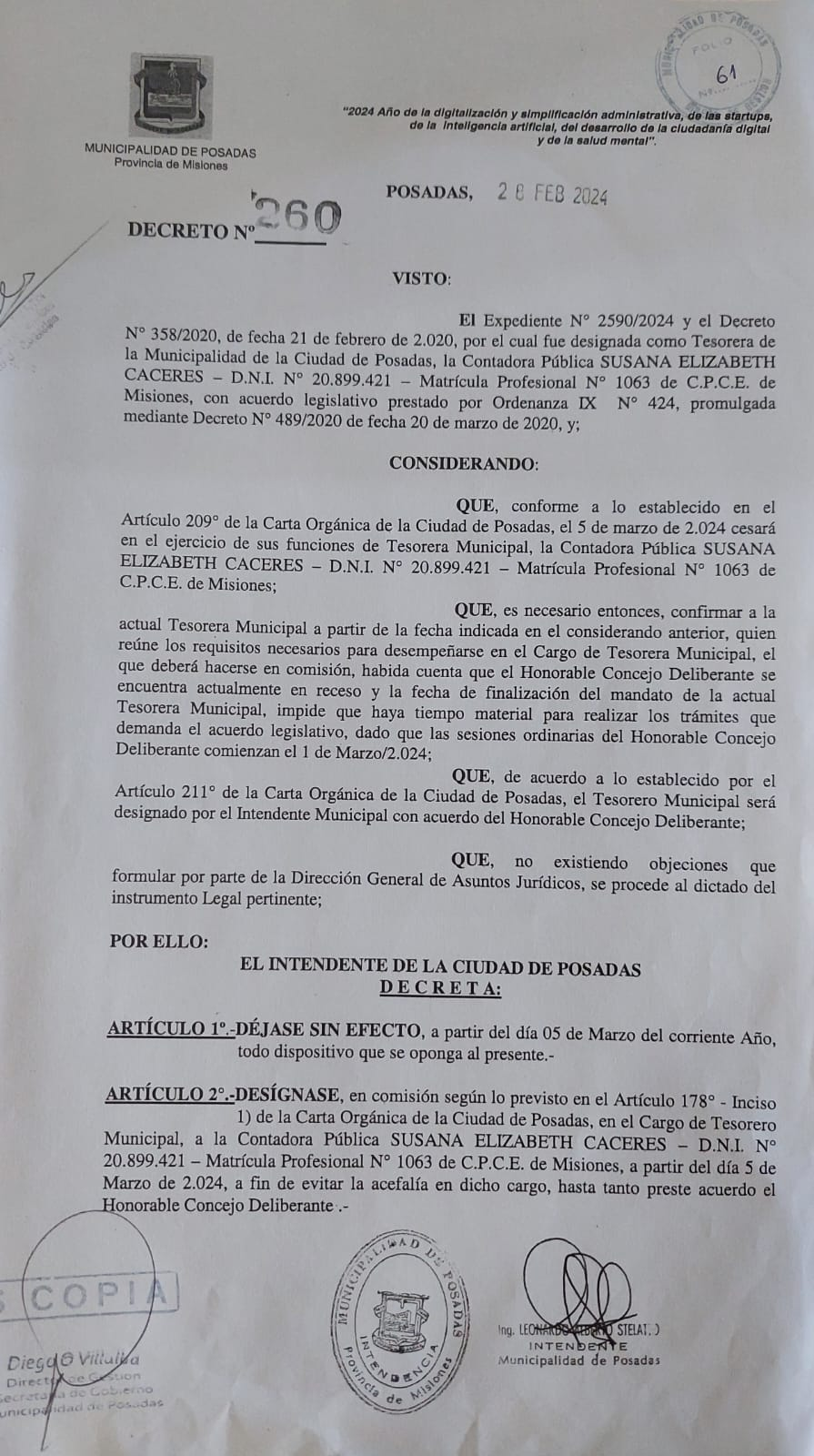 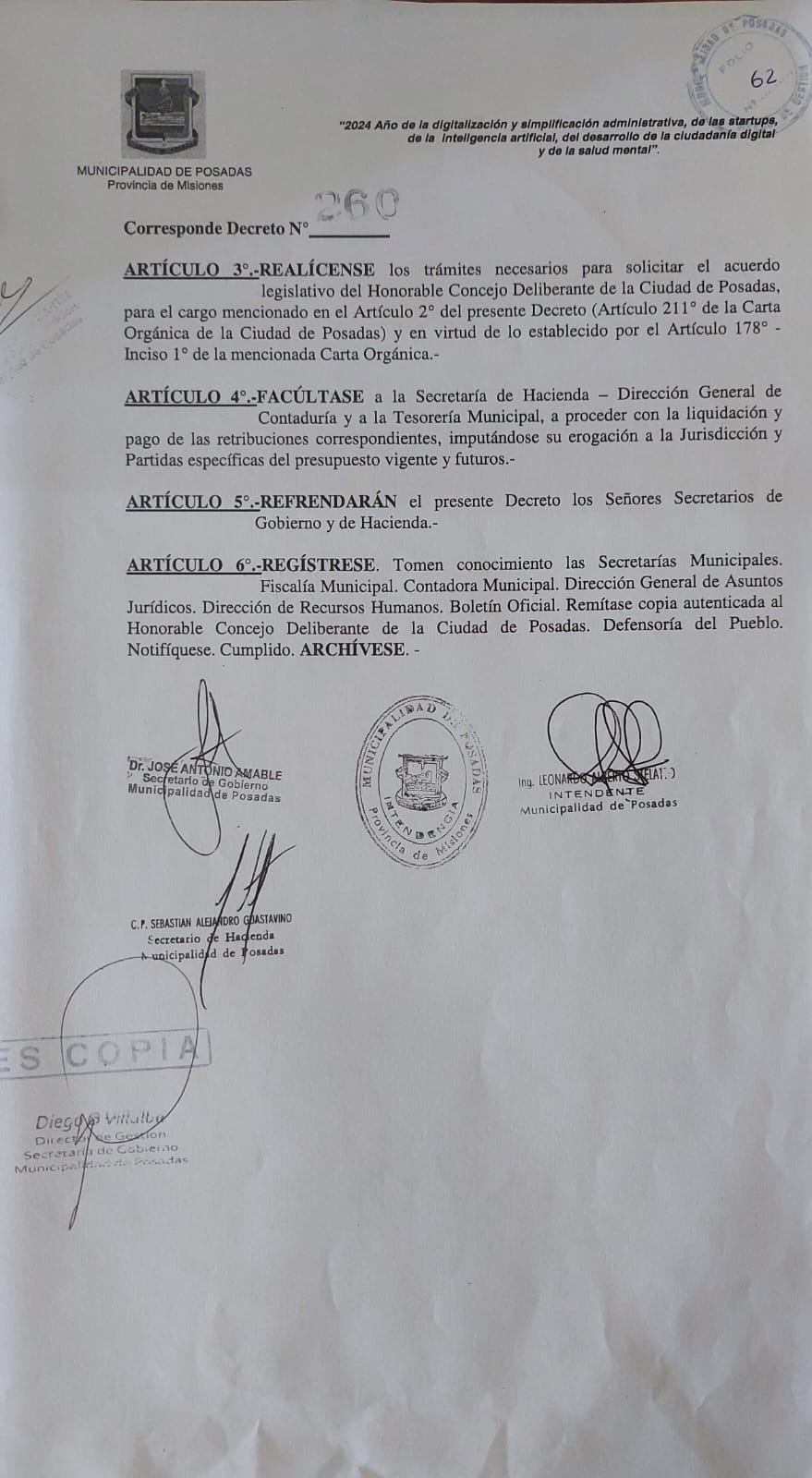 